gRNA合成订单表客户签字：                                                      销售签字：日期：                                                          日期：注：订单填好后，请发至 XXXXXXX(邮箱)  电话：XXXXX客户信息（必填）客户信息（必填）客户信息（必填）客户信息（必填）客户信息（必填）客户信息（必填）单位单位姓名职位电话手机EmailEmailEmail课题组课题组负责人负责人电话邮寄地址：邮寄地址：邮寄地址：邮寄地址：邮寄地址：邮寄地址：基因信息（若客户提供靶点，请直接填写gRNA信息）（必填）基因信息（若客户提供靶点，请直接填写gRNA信息）（必填）基因信息（若客户提供靶点，请直接填写gRNA信息）（必填）基因信息（若客户提供靶点，请直接填写gRNA信息）（必填）基因信息（若客户提供靶点，请直接填写gRNA信息）（必填）基因信息（若客户提供靶点，请直接填写gRNA信息）（必填）物种基因名称英文全称并请直接给出NCBI Genebank号英文全称并请直接给出NCBI Genebank号英文全称并请直接给出NCBI Genebank号英文全称并请直接给出NCBI Genebank号英文全称并请直接给出NCBI Genebank号实验目的请具体说明实验要求，例如是敲除或敲入，若是指定目的序列，请在下一栏写明序列请具体说明实验要求，例如是敲除或敲入，若是指定目的序列，请在下一栏写明序列请具体说明实验要求，例如是敲除或敲入，若是指定目的序列，请在下一栏写明序列请具体说明实验要求，例如是敲除或敲入，若是指定目的序列，请在下一栏写明序列请具体说明实验要求，例如是敲除或敲入，若是指定目的序列，请在下一栏写明序列目的序列建议（200~500bp)请按如下例子写明序列（目的序列黄色标记，务必写出目的序列的上下游序列）AGCTTATACCTGGTGCTATACGCTTGTGTTGGTGCCATACTGCCATTTGTGATGTGATGATTGCAGATAATGATGATTTGCTTTACTTATTCTCCATATATCGTGCTTATGCATTCTTTCCCCTCTCAGGATTGGAATAAATGTTCTGTAGGATGTGAATTTGGGTTTTCAGCTAAGAGTATCCTCAGATCGATGGAGTCATCTCAGTATTATTCAGAGAACAACATTGCTGTGGCTCGAGGGTGGGTAAGAACCAAGTTAATTCTGGTTG请按如下例子写明序列（目的序列黄色标记，务必写出目的序列的上下游序列）AGCTTATACCTGGTGCTATACGCTTGTGTTGGTGCCATACTGCCATTTGTGATGTGATGATTGCAGATAATGATGATTTGCTTTACTTATTCTCCATATATCGTGCTTATGCATTCTTTCCCCTCTCAGGATTGGAATAAATGTTCTGTAGGATGTGAATTTGGGTTTTCAGCTAAGAGTATCCTCAGATCGATGGAGTCATCTCAGTATTATTCAGAGAACAACATTGCTGTGGCTCGAGGGTGGGTAAGAACCAAGTTAATTCTGGTTG请按如下例子写明序列（目的序列黄色标记，务必写出目的序列的上下游序列）AGCTTATACCTGGTGCTATACGCTTGTGTTGGTGCCATACTGCCATTTGTGATGTGATGATTGCAGATAATGATGATTTGCTTTACTTATTCTCCATATATCGTGCTTATGCATTCTTTCCCCTCTCAGGATTGGAATAAATGTTCTGTAGGATGTGAATTTGGGTTTTCAGCTAAGAGTATCCTCAGATCGATGGAGTCATCTCAGTATTATTCAGAGAACAACATTGCTGTGGCTCGAGGGTGGGTAAGAACCAAGTTAATTCTGGTTG请按如下例子写明序列（目的序列黄色标记，务必写出目的序列的上下游序列）AGCTTATACCTGGTGCTATACGCTTGTGTTGGTGCCATACTGCCATTTGTGATGTGATGATTGCAGATAATGATGATTTGCTTTACTTATTCTCCATATATCGTGCTTATGCATTCTTTCCCCTCTCAGGATTGGAATAAATGTTCTGTAGGATGTGAATTTGGGTTTTCAGCTAAGAGTATCCTCAGATCGATGGAGTCATCTCAGTATTATTCAGAGAACAACATTGCTGTGGCTCGAGGGTGGGTAAGAACCAAGTTAATTCTGGTTG请按如下例子写明序列（目的序列黄色标记，务必写出目的序列的上下游序列）AGCTTATACCTGGTGCTATACGCTTGTGTTGGTGCCATACTGCCATTTGTGATGTGATGATTGCAGATAATGATGATTTGCTTTACTTATTCTCCATATATCGTGCTTATGCATTCTTTCCCCTCTCAGGATTGGAATAAATGTTCTGTAGGATGTGAATTTGGGTTTTCAGCTAAGAGTATCCTCAGATCGATGGAGTCATCTCAGTATTATTCAGAGAACAACATTGCTGTGGCTCGAGGGTGGGTAAGAACCAAGTTAATTCTGGTTGgRNA信息（可选）gRNA信息（可选）gRNA信息（可选）gRNA信息（可选）gRNA信息（可选）gRNA信息（可选）订购靶点数目基因名称：      设计靶点数目：         ，共       条基因名称：      设计靶点数目：         ，共       条基因名称：      设计靶点数目：         ，共       条基因名称：      设计靶点数目：         ，共       条基因名称：      设计靶点数目：         ，共       条基因名称：      设计靶点数目：         ，共       条基因名称：      设计靶点数目：         ，共       条基因名称：      设计靶点数目：         ，共       条基因名称：      设计靶点数目：         ，共       条基因名称：      设计靶点数目：         ，共       条靶点信息（若客户提供靶点，务必填写）基因名称gRNA靶点序列（请标记PAM序列）gRNA靶点序列（请标记PAM序列）gRNA靶点序列（请标记PAM序列）gRNA靶点序列（请标记PAM序列）靶点信息（若客户提供靶点，务必填写）靶点信息（若客户提供靶点，务必填写）靶点信息（若客户提供靶点，务必填写）靶点信息（若客户提供靶点，务必填写）靶点信息（若客户提供靶点，务必填写）靶点信息（若客户提供靶点，务必填写）物种（相应编号对应质粒见附注）VK001-01：适用于哺乳动物的细胞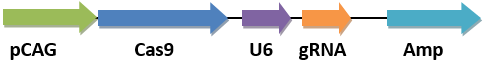 VK001-01：适用于哺乳动物的细胞VK001-01：适用于哺乳动物的细胞VK001-01：适用于哺乳动物的细胞VK001-01：适用于哺乳动物的细胞物种（相应编号对应质粒见附注）VK001-02：适用于哺乳动物的细胞,特别是难转染的细胞进行筛选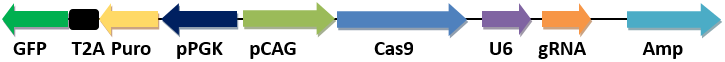 VK001-02：适用于哺乳动物的细胞,特别是难转染的细胞进行筛选VK001-02：适用于哺乳动物的细胞,特别是难转染的细胞进行筛选VK001-02：适用于哺乳动物的细胞,特别是难转染的细胞进行筛选VK001-02：适用于哺乳动物的细胞,特别是难转染的细胞进行筛选物种（相应编号对应质粒见附注）VK001-03：适用于哺乳动物，显微注射受精卵或者胚胎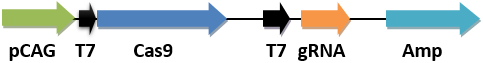 VK001-03：适用于哺乳动物，显微注射受精卵或者胚胎VK001-03：适用于哺乳动物，显微注射受精卵或者胚胎VK001-03：适用于哺乳动物，显微注射受精卵或者胚胎VK001-03：适用于哺乳动物，显微注射受精卵或者胚胎物种（相应编号对应质粒见附注）VK001-04：哺乳动物/细胞-Cas9/gRNA表达载体；红色荧光和抗性筛选标记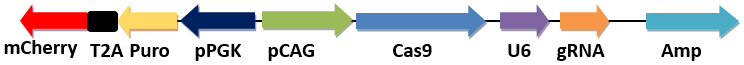 VK001-04：哺乳动物/细胞-Cas9/gRNA表达载体；红色荧光和抗性筛选标记VK001-04：哺乳动物/细胞-Cas9/gRNA表达载体；红色荧光和抗性筛选标记VK001-04：哺乳动物/细胞-Cas9/gRNA表达载体；红色荧光和抗性筛选标记VK001-04：哺乳动物/细胞-Cas9/gRNA表达载体；红色荧光和抗性筛选标记物种（相应编号对应质粒见附注）VK001-05：哺乳动物/细胞-Cas9(D10A)/gRNA表达载体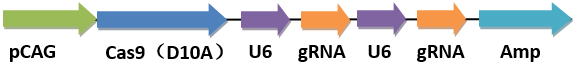 VK001-05：哺乳动物/细胞-Cas9(D10A)/gRNA表达载体VK001-05：哺乳动物/细胞-Cas9(D10A)/gRNA表达载体VK001-05：哺乳动物/细胞-Cas9(D10A)/gRNA表达载体VK001-05：哺乳动物/细胞-Cas9(D10A)/gRNA表达载体物种（相应编号对应质粒见附注）VK001-06：哺乳动物/细胞-Cas9(D10A)/gRNA表达载体；绿色荧光和抗性筛选标记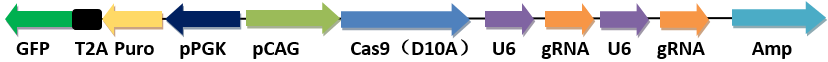 VK001-06：哺乳动物/细胞-Cas9(D10A)/gRNA表达载体；绿色荧光和抗性筛选标记VK001-06：哺乳动物/细胞-Cas9(D10A)/gRNA表达载体；绿色荧光和抗性筛选标记VK001-06：哺乳动物/细胞-Cas9(D10A)/gRNA表达载体；绿色荧光和抗性筛选标记VK001-06：哺乳动物/细胞-Cas9(D10A)/gRNA表达载体；绿色荧光和抗性筛选标记物种（相应编号对应质粒见附注）VK001-07：哺乳动物/细胞-Cas9(D10A)/gRNA表达载体；红色荧光和抗性筛选标记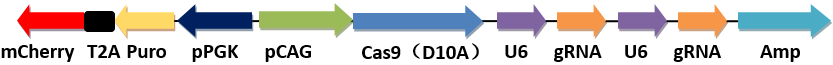 VK001-07：哺乳动物/细胞-Cas9(D10A)/gRNA表达载体；红色荧光和抗性筛选标记VK001-07：哺乳动物/细胞-Cas9(D10A)/gRNA表达载体；红色荧光和抗性筛选标记VK001-07：哺乳动物/细胞-Cas9(D10A)/gRNA表达载体；红色荧光和抗性筛选标记VK001-07：哺乳动物/细胞-Cas9(D10A)/gRNA表达载体；红色荧光和抗性筛选标记物种（相应编号对应质粒见附注）VK001-08：鸟类(家禽)/细胞-Cas9/gRNA表达载体；绿色荧光和抗性筛选标记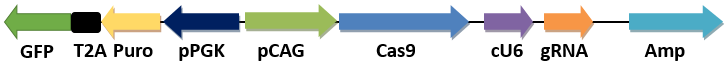 VK001-08：鸟类(家禽)/细胞-Cas9/gRNA表达载体；绿色荧光和抗性筛选标记VK001-08：鸟类(家禽)/细胞-Cas9/gRNA表达载体；绿色荧光和抗性筛选标记VK001-08：鸟类(家禽)/细胞-Cas9/gRNA表达载体；绿色荧光和抗性筛选标记VK001-08：鸟类(家禽)/细胞-Cas9/gRNA表达载体；绿色荧光和抗性筛选标记物种（相应编号对应质粒见附注）VK001-09：昆虫细胞内Cas9/gRNA表达载体 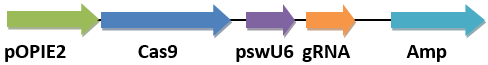 VK001-09：昆虫细胞内Cas9/gRNA表达载体 VK001-09：昆虫细胞内Cas9/gRNA表达载体 VK001-09：昆虫细胞内Cas9/gRNA表达载体 VK001-09：昆虫细胞内Cas9/gRNA表达载体 物种（相应编号对应质粒见附注）VK001-10：昆虫细胞内表达cas9和gRNA，Zeocin抗性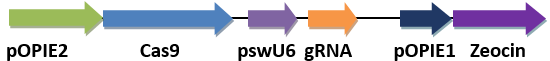 VK001-10：昆虫细胞内表达cas9和gRNA，Zeocin抗性VK001-10：昆虫细胞内表达cas9和gRNA，Zeocin抗性VK001-10：昆虫细胞内表达cas9和gRNA，Zeocin抗性VK001-10：昆虫细胞内表达cas9和gRNA，Zeocin抗性物种（相应编号对应质粒见附注）VK005-01：适用于单子叶植物，特别用于水稻，潮霉素抗性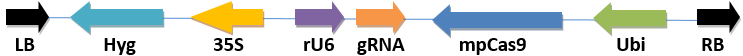 VK005-01：适用于单子叶植物，特别用于水稻，潮霉素抗性VK005-01：适用于单子叶植物，特别用于水稻，潮霉素抗性VK005-01：适用于单子叶植物，特别用于水稻，潮霉素抗性VK005-01：适用于单子叶植物，特别用于水稻，潮霉素抗性物种（相应编号对应质粒见附注）VK005-02：适用于单子叶植物，特别用于水稻，草铵膦抗性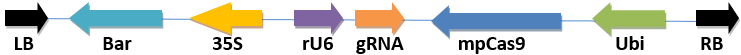 VK005-02：适用于单子叶植物，特别用于水稻，草铵膦抗性VK005-02：适用于单子叶植物，特别用于水稻，草铵膦抗性VK005-02：适用于单子叶植物，特别用于水稻，草铵膦抗性VK005-02：适用于单子叶植物，特别用于水稻，草铵膦抗性物种（相应编号对应质粒见附注）VK005-03：适用于双子叶植物，潮霉素抗性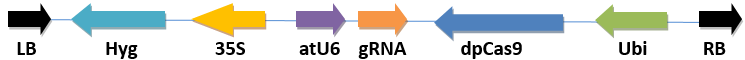 VK005-03：适用于双子叶植物，潮霉素抗性VK005-03：适用于双子叶植物，潮霉素抗性VK005-03：适用于双子叶植物，潮霉素抗性VK005-03：适用于双子叶植物，潮霉素抗性物种（相应编号对应质粒见附注）VK005-04：适用于双子叶植物，草铵膦抗性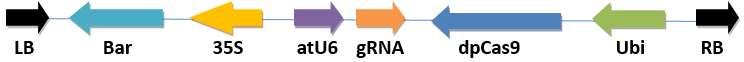 VK005-04：适用于双子叶植物，草铵膦抗性VK005-04：适用于双子叶植物，草铵膦抗性VK005-04：适用于双子叶植物，草铵膦抗性VK005-04：适用于双子叶植物，草铵膦抗性物种（相应编号对应质粒见附注）VK005-05：适用于单子叶植物，潮霉素抗性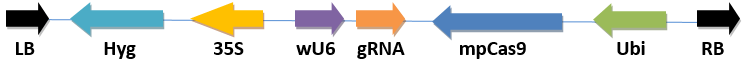 VK005-05：适用于单子叶植物，潮霉素抗性VK005-05：适用于单子叶植物，潮霉素抗性VK005-05：适用于单子叶植物，潮霉素抗性VK005-05：适用于单子叶植物，潮霉素抗性物种（相应编号对应质粒见附注）VK005-06：适用于单子叶植物，草铵膦抗性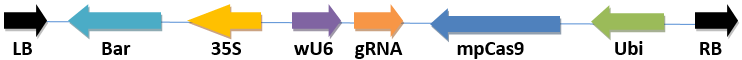 VK005-06：适用于单子叶植物，草铵膦抗性VK005-06：适用于单子叶植物，草铵膦抗性VK005-06：适用于单子叶植物，草铵膦抗性VK005-06：适用于单子叶植物，草铵膦抗性物种（相应编号对应质粒见附注）VK005-07：适用于单子叶植物，卡那霉素抗性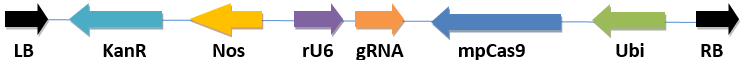 VK005-07：适用于单子叶植物，卡那霉素抗性VK005-07：适用于单子叶植物，卡那霉素抗性VK005-07：适用于单子叶植物，卡那霉素抗性VK005-07：适用于单子叶植物，卡那霉素抗性物种（相应编号对应质粒见附注）VK005-08：适用于双子叶植物，卡那霉素抗性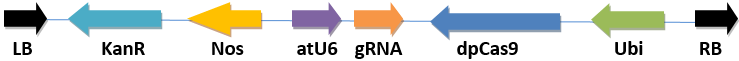 VK005-08：适用于双子叶植物，卡那霉素抗性VK005-08：适用于双子叶植物，卡那霉素抗性VK005-08：适用于双子叶植物，卡那霉素抗性VK005-08：适用于双子叶植物，卡那霉素抗性物种（相应编号对应质粒见附注）VK005-09：适用于单子叶植物，卡那霉素抗性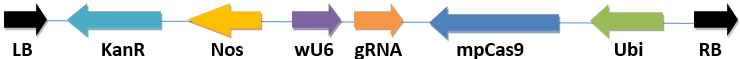 VK005-09：适用于单子叶植物，卡那霉素抗性VK005-09：适用于单子叶植物，卡那霉素抗性VK005-09：适用于单子叶植物，卡那霉素抗性VK005-09：适用于单子叶植物，卡那霉素抗性物种（相应编号对应质粒见附注）VK005-11：适用于单子叶植物，GFP筛选标记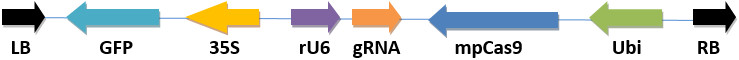 VK005-11：适用于单子叶植物，GFP筛选标记VK005-11：适用于单子叶植物，GFP筛选标记VK005-11：适用于单子叶植物，GFP筛选标记VK005-11：适用于单子叶植物，GFP筛选标记物种（相应编号对应质粒见附注）VK005-12：适用于双子叶植物，GFP筛选标记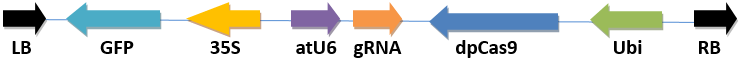 VK005-12：适用于双子叶植物，GFP筛选标记VK005-12：适用于双子叶植物，GFP筛选标记VK005-12：适用于双子叶植物，GFP筛选标记VK005-12：适用于双子叶植物，GFP筛选标记物种（相应编号对应质粒见附注）VK005-13：适用于单子叶植物，GFP筛选标记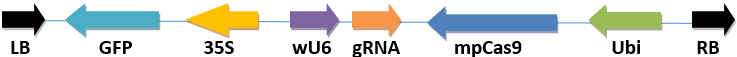 VK005-13：适用于单子叶植物，GFP筛选标记VK005-13：适用于单子叶植物，GFP筛选标记VK005-13：适用于单子叶植物，GFP筛选标记VK005-13：适用于单子叶植物，GFP筛选标记物种（相应编号对应质粒见附注）VK005-14：适用于双子叶植物，潮霉素抗性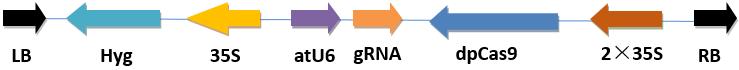 VK005-14：适用于双子叶植物，潮霉素抗性VK005-14：适用于双子叶植物，潮霉素抗性VK005-14：适用于双子叶植物，潮霉素抗性VK005-14：适用于双子叶植物，潮霉素抗性物种（相应编号对应质粒见附注）VK005-15：适用于双子叶植物，草铵膦抗性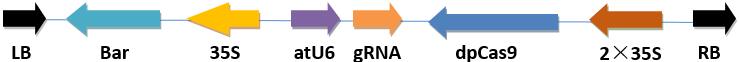 VK005-15：适用于双子叶植物，草铵膦抗性VK005-15：适用于双子叶植物，草铵膦抗性VK005-15：适用于双子叶植物，草铵膦抗性VK005-15：适用于双子叶植物，草铵膦抗性物种（相应编号对应质粒见附注）VK005-16：适用于双子叶植物，卡那霉素抗性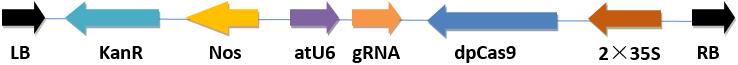 VK005-16：适用于双子叶植物，卡那霉素抗性VK005-16：适用于双子叶植物，卡那霉素抗性VK005-16：适用于双子叶植物，卡那霉素抗性VK005-16：适用于双子叶植物，卡那霉素抗性物种（相应编号对应质粒见附注）客户定制：启动子：                   筛选标记：               （客户提供相应序列）客户定制：启动子：                   筛选标记：               （客户提供相应序列）客户定制：启动子：                   筛选标记：               （客户提供相应序列）客户定制：启动子：                   筛选标记：               （客户提供相应序列）客户定制：启动子：                   筛选标记：               （客户提供相应序列）CAS9体外切割活性验证□需要         □不需要（原理详见http://www.v-solid.com/kit/cas9t.aspx）□需要         □不需要（原理详见http://www.v-solid.com/kit/cas9t.aspx）□需要         □不需要（原理详见http://www.v-solid.com/kit/cas9t.aspx）□需要         □不需要（原理详见http://www.v-solid.com/kit/cas9t.aspx）□需要         □不需要（原理详见http://www.v-solid.com/kit/cas9t.aspx）SSA活性报告□需要         □不需要（原理详见http://www.v-solid.com/kit/ssa.aspx）□需要         □不需要（原理详见http://www.v-solid.com/kit/ssa.aspx）□需要         □不需要（原理详见http://www.v-solid.com/kit/ssa.aspx）□需要         □不需要（原理详见http://www.v-solid.com/kit/ssa.aspx）□需要         □不需要（原理详见http://www.v-solid.com/kit/ssa.aspx）细胞内源活性报告□需要         □不需要（内源突变率检测限于人类基因，用293T细胞作为模型细胞）□需要         □不需要（内源突变率检测限于人类基因，用293T细胞作为模型细胞）□需要         □不需要（内源突变率检测限于人类基因，用293T细胞作为模型细胞）□需要         □不需要（内源突变率检测限于人类基因，用293T细胞作为模型细胞）□需要         □不需要（内源突变率检测限于人类基因，用293T细胞作为模型细胞）备注及特别要求□质粒大提加收300元/份，每份供应量50-100ug□其他，自述。。。。。。□质粒大提加收300元/份，每份供应量50-100ug□其他，自述。。。。。。□质粒大提加收300元/份，每份供应量50-100ug□其他，自述。。。。。。□质粒大提加收300元/份，每份供应量50-100ug□其他，自述。。。。。。□质粒大提加收300元/份，每份供应量50-100ug□其他，自述。。。。。。附注如果有客户订购的gRNA需要做体外转录，请使用VK001-02*这个号，产品说明如下：CAS9试剂盒for哺乳动物/细胞（荧光抗性标记），gRNA和cas9体外转录通过一个质粒可以实现。如果有客户订购的gRNA需要做体外转录，请使用VK001-02*这个号，产品说明如下：CAS9试剂盒for哺乳动物/细胞（荧光抗性标记），gRNA和cas9体外转录通过一个质粒可以实现。如果有客户订购的gRNA需要做体外转录，请使用VK001-02*这个号，产品说明如下：CAS9试剂盒for哺乳动物/细胞（荧光抗性标记），gRNA和cas9体外转录通过一个质粒可以实现。如果有客户订购的gRNA需要做体外转录，请使用VK001-02*这个号，产品说明如下：CAS9试剂盒for哺乳动物/细胞（荧光抗性标记），gRNA和cas9体外转录通过一个质粒可以实现。如果有客户订购的gRNA需要做体外转录，请使用VK001-02*这个号，产品说明如下：CAS9试剂盒for哺乳动物/细胞（荧光抗性标记），gRNA和cas9体外转录通过一个质粒可以实现。费用合计详见合同详见合同详见合同详见合同详见合同